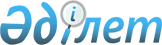 О переименовании составных частей села Петровка, Берлик Петровского сельского округа Есильского района Северо-Казахстанской областиРешение акима Петровского сельского округа Есильского района Северо-Казахстанской области от 8 декабря 2023 года № 25-р
      В соответствии с подпунктом 4) статьи 14 Закона Республики Казахстан "Об административно-территориальном устройстве Республики Казахстан", с учетом мнения населения села Петровка, Берлик и на основании заключений Северо-Казахстанской областной ономастической комиссии от 16 апреля 2021 года, аким Петровского сельского округа РЕШИЛ:
      1. Переименовать составные части села Петровка, Берлик Петровского сельского округа Есильского района Северо-Казахстанской области:
      с.Петровка
      улицу Ленина - на улицу Бейбітшілік;
      улицу Юбилейная - на улицу Ыбырай Алтынсарин;
      улицу Комсомольская - на улицу Болашақ;
      с.Бирлик
      улицу Ленина - на улицу Дүйсен Аяғанов;
      улицу Молодежная - на улицу Байман Тұрғынов;
      2. Контроль за исполнением настоящего решения оставляю за собой.
      3. Настоящее решение вводится в действие по истечении десяти календарных дней после дня его первого официального опубликования.
					© 2012. РГП на ПХВ «Институт законодательства и правовой информации Республики Казахстан» Министерства юстиции Республики Казахстан
				
      Аким Петровского сельского округа 

О.Конкабаев
